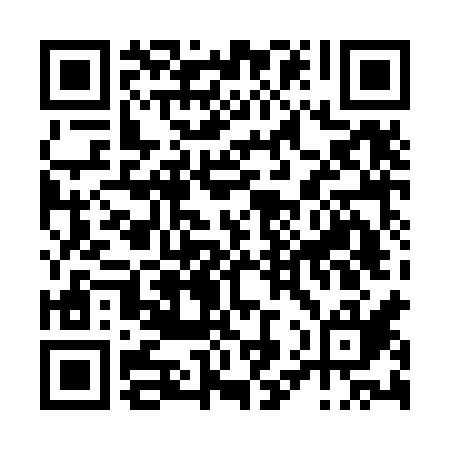 Prayer times for Monte do Falcao, PortugalWed 1 May 2024 - Fri 31 May 2024High Latitude Method: Angle Based RulePrayer Calculation Method: Muslim World LeagueAsar Calculation Method: HanafiPrayer times provided by https://www.salahtimes.comDateDayFajrSunriseDhuhrAsrMaghribIsha1Wed4:536:351:306:248:2610:002Thu4:526:331:306:248:2610:023Fri4:506:321:306:258:2710:034Sat4:496:311:296:258:2810:045Sun4:476:301:296:268:2910:066Mon4:456:291:296:268:3010:077Tue4:446:281:296:278:3110:098Wed4:426:271:296:278:3210:109Thu4:416:261:296:288:3310:1110Fri4:396:251:296:288:3410:1311Sat4:386:241:296:298:3510:1412Sun4:376:231:296:298:3610:1513Mon4:356:221:296:308:3710:1714Tue4:346:211:296:308:3810:1815Wed4:326:201:296:318:3910:1916Thu4:316:191:296:318:4010:2117Fri4:306:181:296:328:4010:2218Sat4:296:171:296:328:4110:2319Sun4:276:171:296:338:4210:2520Mon4:266:161:296:338:4310:2621Tue4:256:151:296:348:4410:2722Wed4:246:151:296:348:4510:2823Thu4:236:141:306:358:4610:3024Fri4:226:131:306:358:4610:3125Sat4:206:131:306:368:4710:3226Sun4:196:121:306:368:4810:3327Mon4:196:121:306:368:4910:3428Tue4:186:111:306:378:4910:3529Wed4:176:111:306:378:5010:3630Thu4:166:101:306:388:5110:3731Fri4:156:101:306:388:5210:39